Special Power of Attorney Form Template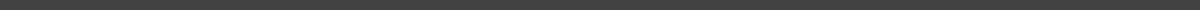 Principal Information:Name of Principal: ____________________________________________Address of Principal: ____________________________________________Contact Number of Principal: _______________________________________Attorney Information:Name of Attorney: ____________________________________________Address of Attorney: ____________________________________________Contact Number of Attorney: _______________________________________Powers Granted:Specific Powers: ____________________________________________Limitations: ____________________________________________Duration:Effective Date: ____________________________________________Expiry Date: ____________________________________________Conditions:Revocation Terms: ____________________________________________Governing Laws: ____________________________________________